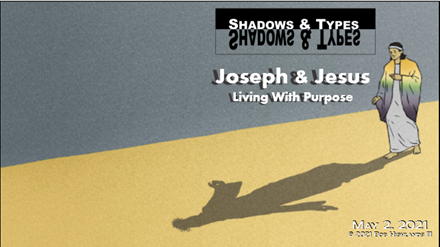 Week Three – Study Guide
Joseph and JesusThis week I want to challenge you to see the shadows in the Old Testament in the life of Joseph as they relate to Jesus in his life and ministry. I have chosen 51 of these and given you the first one as an example.  Shadow – JosephSavior – Jesus1.Gen 37:2Joseph was a shepherd John 10:11Jesus was the Shepherd 2.Gen 37:3Matt 3:173.Gen 37:4 John 15:25;17:144.Gen 37:5John 3:32; John 8:265.Gen 37:7 Matt 19:286.Gen 37:7Isa 45:237.Gen 37:8Luke 23:36-37; Matt 27:298..Gen 37:10Matt 22:459..Gen 37:11Matt 27:1810.Gen 37:14Matt 15:2411.Gen 37:15-17Matt 9:36; 18:12; Isa 53:612.Gen 37:18John 1:1213.Gen 37:18-20John 11:5314.Gen 37:3,23John 19:23; Matt 27:2815.Gen 37:25Matt 27:3616.Gen 37:26-27 Luke 22:4-517. Gen 37:28Matt 26:1518.Gen 37:36Matt 2:14-1519.Gen 39:2 John 1:1; Matt 1:23; 2 Cor 5:1920. Gen 39:4 Phil 2:7-821.Gen 39:6Luke 2:5222.Gen 39:7-9Matt 4:3-923.Gen 39:18-19Matt 27:12; Mark 15:3; Isa 53:724.Gen 39:19-20Luke 23:14-15; 2 Cor 5:2125.Gen 39:201 Pet 3:19; Isa 53:826.Gen 39:22-23 Rev 1:1827.Gen 40:1-3Isa 53:12; Mark 15:2828.Gen 40:11-13; Gen 40:16-19Luke 22:17-1929.Gen 40:20-21Luke 23:39-4330.Gen 40:19Gal 3:1331.Gen 41:16John 5:3032.Gen 41:38John 1:3233.Gen 41:39Matt 12:4234.Gen 41:40Heb 3:635. Gen 41:40-41Matt 28:18; Eph 1:2136.Gen 41:40John 12:4837.Gen 41:40Phil 2:6; John 10:3038.Gen 41:42Rev 1:1338.Gen 41:43Phil 2:1040. Gen 41:44John 15:541.Gen 41:46 Luke 3:2342.Gen 41:54Matt 15:32-3743.Gen 41:55 John 2:544.Gen 41:57Isa 2:2; Zech 8:23; Rev 22:245.Gen 42:24John 11:35; Luke 19:4146.Gen 42:25Luke 9:3; Matt 6:3347.Gen 43:34Matt 20:1648.Gen 45:3Luke 24:3749.Gen 45:5-7; Psa 105:17John 3:16-1750.Gen 45:26Acts 2:3251.Gen 45:26Lk 24:41